טופס הסכמה מדעת (אנשים צעירים)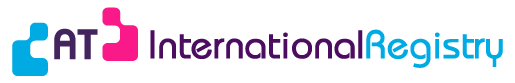 חלק א' – למילוי בידי אדם צעירקראתי והבנתי את דף המידע בנושא מאגר רישום ה-A-T הבינלאומי. אני יודע מה מטרת מאגר הרישום ומדוע ייאסף מידע עלי. ניתנה לי ההזדמנות לחשוב על הנושא ולשאול כל שאלה שיש לי. ידוע לי כי אוכל לשנות את דעתי ולהפסיק להיות חלק ממאגר הרישום בכל עת. אני שמח שהמידע שלי ייכלל במאגר רישום ה-A-T הבינלאומי.שם............................................	גיל .............................חתימה .....................................	תאריך ........................חלק ב – למילוי בידי הורה או אפוטרופוסקראתי והבנתי את דף המידע בנושא מאגר רישום ה-A-T הבינלאומי. אני יודע מהי מטרתו של מאגר הרישום וכיצד ייעשה שימוש במידע. ניתנה לי הזדמנות לשקול את הנושא ולשאול שאלות כלשהן שיש לי.אני נותן את רשותי להכללת מידע על הילד שלעיל במאגר רישום ה-A-T הבינלאומי. שם............................................	זיקה אל הילד .............................חתימה .....................................	תאריך ........................